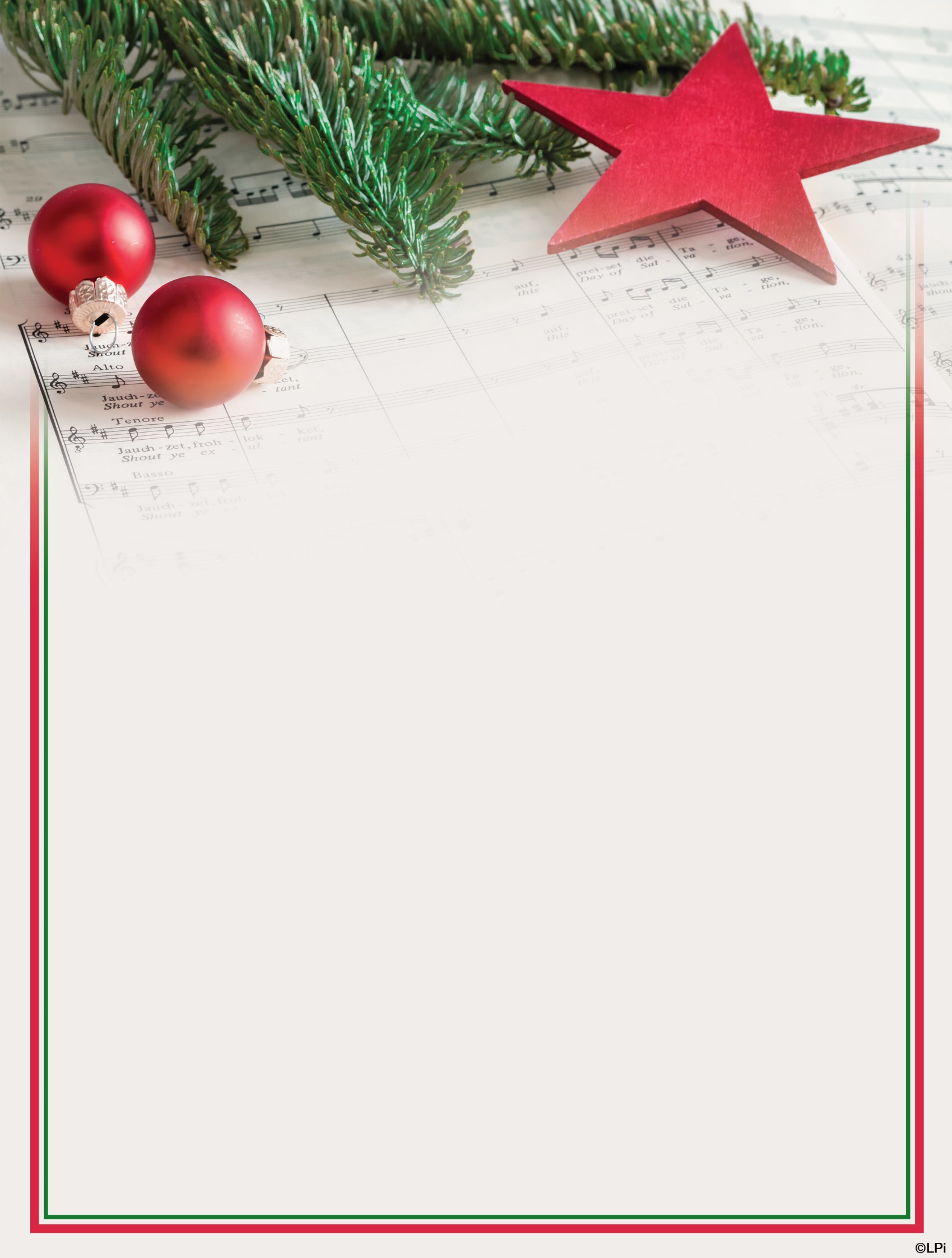 Youth and Parents - Of All Ages (and Skill Levels!)Children’s Christmas ChoirPlease join us in the choir loft at the 6:30 Mass on Christmas Eve for an evening of singing and celebration of the Nativity!Schedule - please attend as many as you can so we are able to sing as a unified group! Thursday, November 30th, 5:30-6:30 in the loftThursday, December 7th, 5:30-6:30 in the loftFriday, December 15th, 5:30-6:30 in the loftSunday, December 24th, 5:30 warm up in the loft, 6:00 caroling, 6:30 MassIf you or your children are interested in participating in this musical ministry, please reach out to Paul Rosenberger, the Director of Music and Liturgy, at rosen.p@stalbg.org. Thank you for considering helping with this important part of our liturgy!